Genghis Khan – Jack Weatherford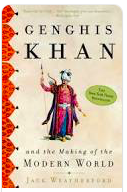 IntroductionWhat is the significance of the Spirit Banner?How did Genghis Khan’s Childhood shape his character?In what ways were the Mongol army unique? What made them successful?Describe Genghis Khan’s ‘New World order’.Explain the story of Genghis’ burial.Why did the Soviets restrict Genghis’ burial lands?Why did the Mongols only build bridges?How significant is the influence of the Mongols across the lands that they conquered?Why do the Mongols have a negative reputation throughout history?Why has it been difficult for Historians to find research on Genghis Khan?What is the ‘Secret History’?Describe Jack Weatherford’s methodology. How did he conduct his research?